A.C.E. Conference Committee Meeting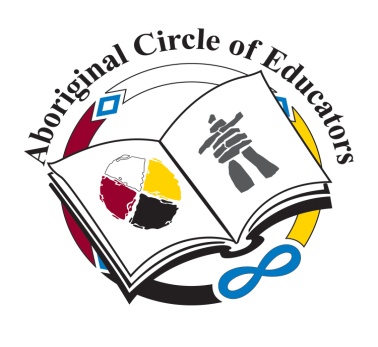 Date:  		Wednesday, December 4, 2013Time:		4:15 pmLocation:   	A.C.E. Office, 201-765 Main Street, 2nd Floor Board RoomAgendaCall To OrderApproval of AgendaApproval of MinutesReports fromConference Committee Chair:  [Renée McGurry]Nominations Coordinator:  [Rose Bird]Fund Raising Coordinator:  []Elder/Entertainment Coordinator: []Communications Coordinator: [April Waters]Volunteer Coordinator: [Shirley Delorme Russell]Business ArisingWorkshop ExhibitorsNew BusinessAdjournment